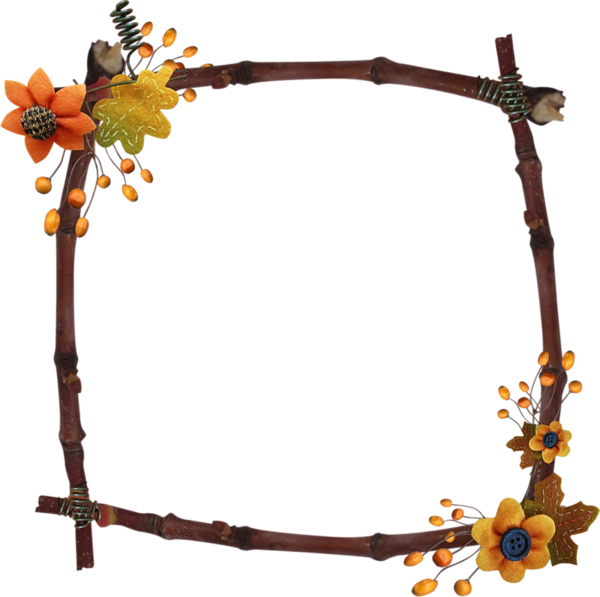 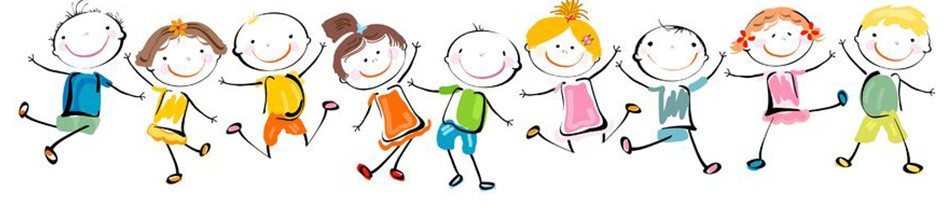 Kedves Szülők és Leendő Első Osztályos Gyerekek!Iskolánk, a Vörösmarty Mihály Református Általános Iskola 2020.11.11-ére meghirdetett 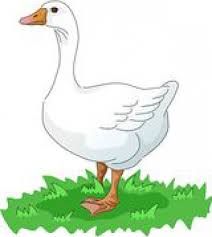                 „Libásdi” programjaa járványhelyzet fokozódása miatt elmarad.Megértésüket köszönjük!A programhoz kapcsolódó tartalmakat találhatnak majd az iskola Facebook csoportjában és a honlapon is.Tudjuk, hogy ez nem pótolja a személyes találkozást! Próbáljuk úgy összeállítani a Márton napi kis csomagunkat, hogy minden gyermek találjon benne kedvére valót.További elérhetőségek:Cím: Budapest, 1201 Vörösmarty u. 128.Tel.: 284-4323 – titkárság               Tel.: 286-0572 – portaE-mail: vorosmarty@reformatus.huHonlap: http://vm128.freeweb.hu/